Муниципальное автономное общеобразовательное учреждение«Средняя общеобразовательная школа № 1»623102  г. Первоуральск, ул. Строителей,  7      Тел., факс 8 (3439) 24-90-75====================================================================Информационный листГосударственная итоговая аттестация в 2022 годуУважаемые выпускники и родители!Директор школы Молчанова Ольга Валентиновна 8 (3439) 249075e-mail: sosh1-pvk@yandex.ru Ответственная за государственную итоговую аттестациюв МАОУ СОШ № 1:Заместитель директора по учебно-воспитательной работе Забродина Ольга Алексеевна 8 (3439) 248905, e-mail: sosh1-pvk@yandex.ru (в теме письма указать ЕГЭ, ОГЭ)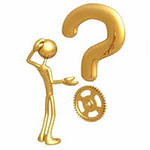 